INCUMBENCY STATEMENT OF OFFICER M.C JARANWALAAdministrator, M.C JaranwalaChief Officer, M.C JaranwalaMunicipal Officer (Finance), M.C JaranwalaMunicipal Officer (Regulation), M.C JaranwalaMunicipal Officer (Planning), M.C JaranwalaMunicipal Officer (Infrastructure), M.C JaranwalaName of OfficerDate of Joining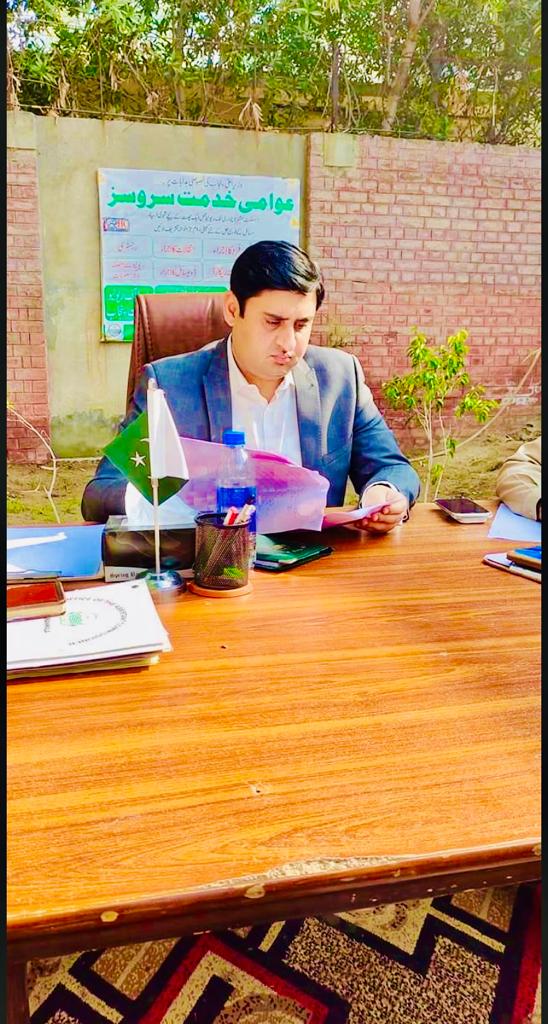 Ahmad Saeed <anj02-01-2022Name of Chief OfficerDate of Joining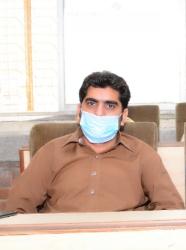 Mian Ashfaq (BS-17/LGS)Name of OfficerDate of Joining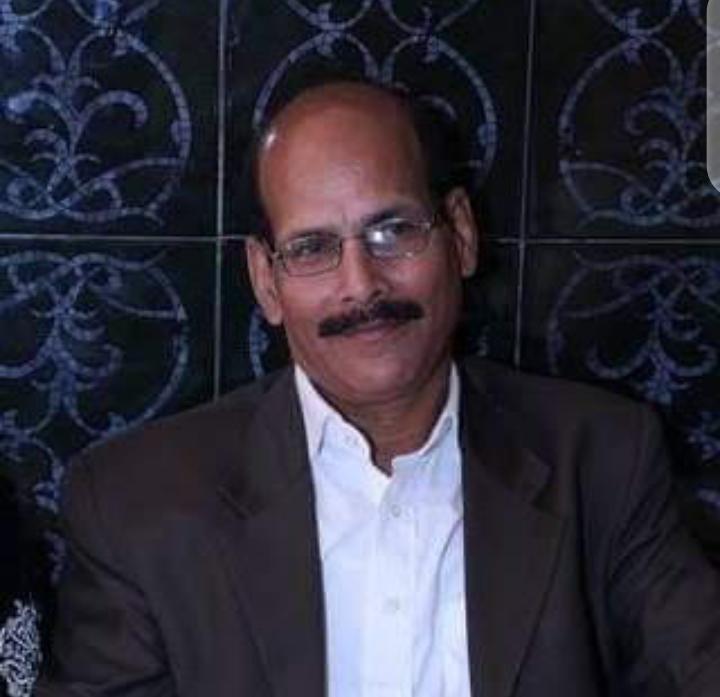 Zia Ul hassan (BS-17/LGS)Name of OfficerDate of JoiningMian Ashfaq (BS-17/LGS)Name of OfficerDate of Joining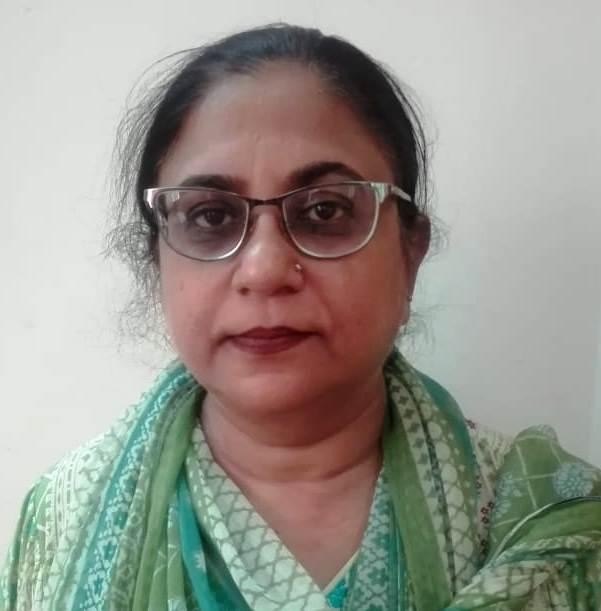 Shareen Newton (BS-17/LGS)Name of OfficerDate of Joining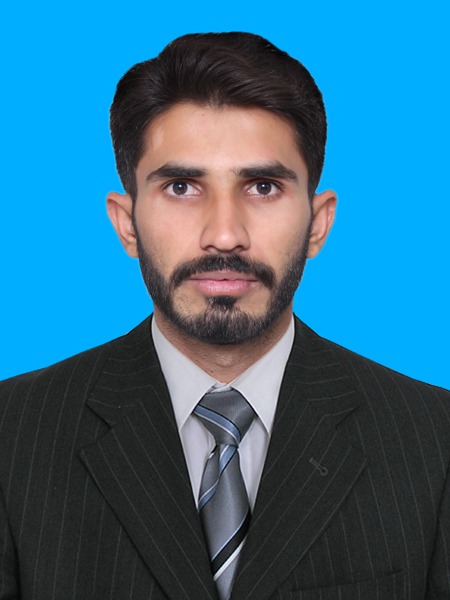 Sadam Hussain (BS-17/PHED)